Medication Assisted Treatment Program:COVID-19 Protocol*PROTOCOL IS DUE TO CHANGE, PLEASE ANSWER YOUR PHONE AND KEEP IN CONTACT WITH US*The safety and health of our clients is our TOP priority. Our goal is to practice social distancing and limit person-to-person contact. Below, you will see the new structure of MATCLINIC RULES/PROTOCOLS:If you do not live together, you must remain 6 feet away from each otherIf you are feeling any flu-like symptoms please STAY AT HOME or seek medical advice right awayContact MAT staff and let them know ASAPRefer to the back of the page for more education/resources about COVID-19FRIDAY GROUPS:PHASE 1 Patients will receive 14-day scriptColin will call you weekly for a phone/video chat appointmentPatients are assigned time slots to complete Urine Analysis ONLY and will come in MONTHLYPHASE 2Patients will receive 14-day scriptColin will call you bi-weekly for a phone/video chat appointmentPatients are assigned time slots to complete Urine Analysis ONLY and will come in MONTHLYPHASE 3 *about the same protocol*Patients will receive 30-day scriptColin will call you monthly for a phone/video chat appointment Patients are assigned time slots to complete Urine Analysis ONLY and will come in MONTHLYWEEKLY FOLLOW-UPS:MAT staff will continue to call you every week to check up on youPlease answer our call and/or text back!!Please call back MAT staff or text Golda to if you have any question, concerns or changes to be made for your time slotYour assigned time slot to UA: _________________________. Will not change until further notice	*if anything changes please contact us ASAP, 415.339.8813 ext. 130 or 415.578.8389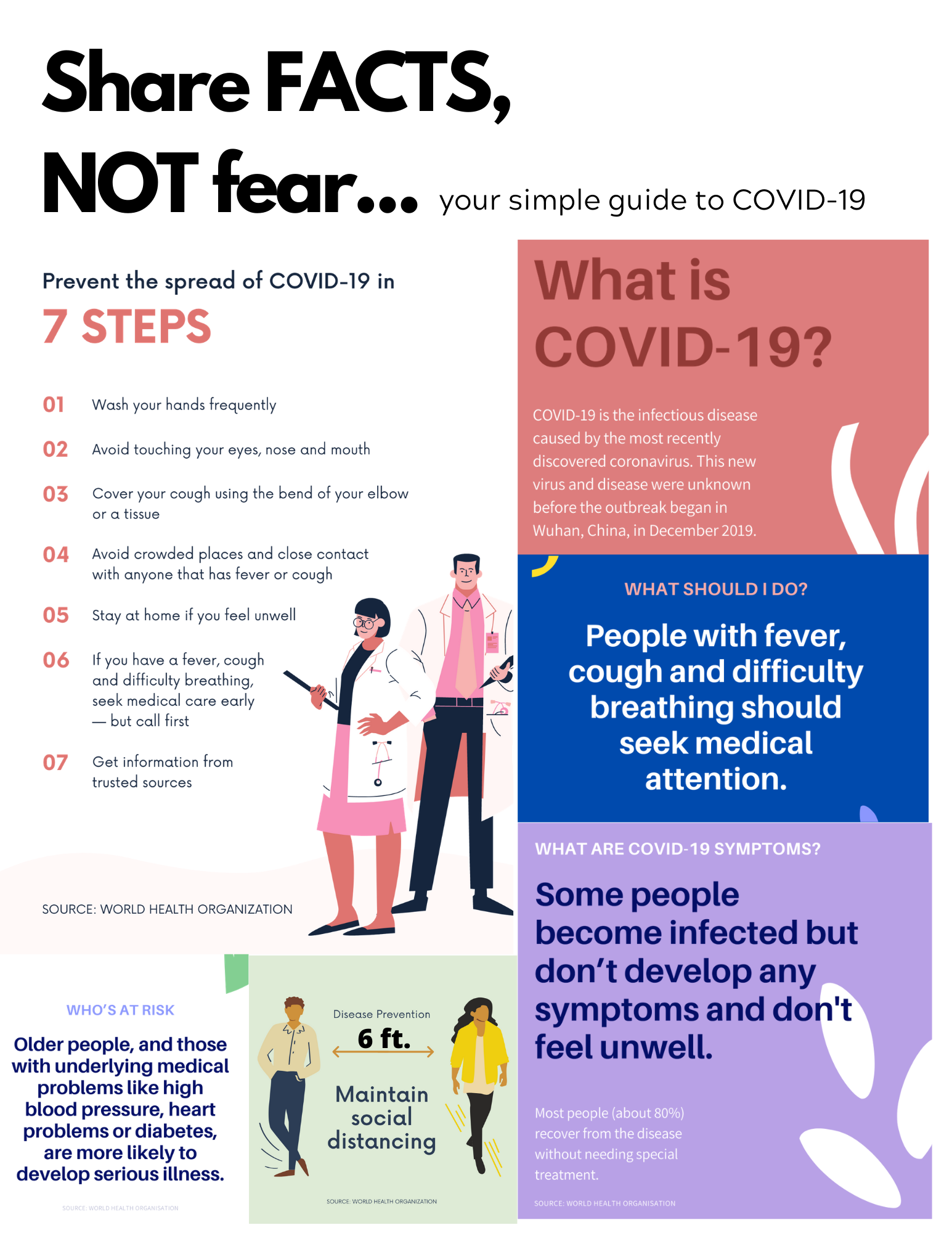 PrescriptionProvider Telephone Appt.UA appointmentPhase 114-day scriptWeekly – Every Fri.MonthlyPhase 214-day scriptBi-weekly – every other Fri.MonthlyPhase 330-day scriptMonthly – Schedule Appt.Monthly 